WPA General Meeting Minutes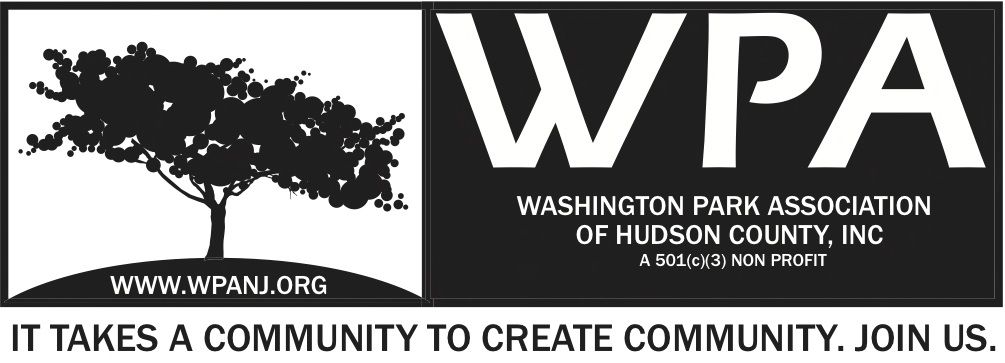 Monday July 7, 2014Attendees:Wendy Paul - VPKatherine Crawford Gray - TreasurerBob Boudreau - TrusteePeter Basso - AdvisorJC Police  - North DistrictCraig (County Park)Evelyn Von GiziyckiDave (Doric)Quorum not present – Minutes cannot be ratified. 7:35 PMMeeting called to orderCode of Conduct and Mission Statement read - VPPresident - N/A741:VP Report *  WP Live! planning is well underway.  Event committee has started to meet on Monday evenings.  Open to members or volunteers to attend planning meetings.*  We are looking for volunteers for both Live! and also Movies in the Park*  Movies in the Park series kicking off in July, banners7:45Police report*  Crime stat report*  New police class graduation will place 8 new officers in the North District, training with senior officers*  10 new bikes for patrol*  Shooting at 44 Beacon Ave. during July 4th holiday still under investigation7:54*  DOT Transcript and NJ Transit Stories - tabled7:55*  Fundraising update - contracting someone for reaching out for corporate sponsorship*  Council president and council received sponsorship packet*  Large fundraiser to be planned for fall8:01*  Events - MITP8:02*  Green Acres - Peter Basso*  County sent letter to ask if had chance to review plans, landscape architect's insurance requested which usually happens with spotchecking.*  Once construction is out to bid, board should act quickly to review plans and be alert and have special meeting to review pricing of bidders*  Example:  1st street park; council voted down bid because bid was too high*  Repeatedly asked pro bono to be on call to review contract, concern, compliance, MKW, go thru all with fine tooth comb8:10*  Other business - Bob*  Rivewview Arts now on Twitter*  Lee Levine helping with legal events*  Lumberyard events underway*  Riverview team from visioning  has been meeting8:14*  JCPC - annual voting, board elected 4 new members*  Peter stepping down, mory staying on*  Plans for big dig starting.  Plans to include home owners and planting in front of homes*  Plans for last weekend of October8:17 *  Meeting end